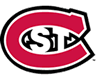 Hiring Freeze Exception RequestINSTRUCTIONS:  This form is used by unit heads or directors at St. Cloud State University to request approval to post and/or hire positions during the flexible hiring freeze that was announced on August 28, 2014.  The requesting unit will complete the form with justification and route through appropriate channels shown on the form.  For unclassified positions, attach the completed form to a NeoGov requisition, along with the position description (or Notice of Vacancy for faculty), and an organizational chart.For classified positions, attach the Request to Hire form, current position description, and organizational chart. See Flexible Hiring Freeze FAQs at www.stcloudstate.edu/humanresources for further details.I. POSTING STATUS AND POSITION INFORMATIONII. ADDITIONAL INFORMATIONIII. JUSTIFICATION FOR EXCEPTIONIV. SIGNATURE ROUTING and RECOMMENDATION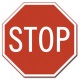 V. DECISION BY VICE PRESIDENTS		VI. DECISION BY PRESIDENTRevised 5/23/17Posting Status as of August 28, 2014: On-Hold Interview Process Begun  Posted/Applicants Can Still Apply Not Yet PostedDepartment Name: Position Title: □  Classified                     □  UnclassifiedFunding Source: Requesting Unit Head/Director/Dept. Chair (print name)                          Signature                                         DateRequesting Unit Head/Director/Dept. Chair (print name)                          Signature                                         DatePlease indicate if the position is:    Probationary              Fixed Term            Adjunct / Temporary / EmergencyWhat is the expected start date for the position?  
What is the expected salary for the requested position? Is this requested position replacing a currently-unfilled position/line? What is the expected demand/enrollment for the course(s) that the requested position will be teaching? How directly does the position impact our core mission?How does the position contribute to: Enrollment growth, student persistence and/or student success? Strategic cultivation of new programs? Fundraising and revenue generation? Ensuring compliance with applicable laws, policies, accreditation standards, and bargaining agreements? Ensuring the health and safety of faculty, staff, and students?What is the potential for significant disruption of an essential administrative/support function if the position is not filled?What alternative solutions have been considered?Additional Information: Recommended            Not Recommended         _____________________________________________________          ___________                                                                                                                                                                        Director/Dean Signature                                                          Date Recommended            Not Recommended         _____________________________________________________          ___________                                                                                                                                                              Vice President, CIO, Athletics Director or AVP                                 Date                                                                                                         of Hiring Unit      Submit this form, along with the above attachments, per instructions above. Approved     Denied    Approved with conditions:  _______________________________________________________________________                 _________                                                                         Signature / Title                                                                                       Date Approved     Denied    Approved with conditions:  _______________________________________________________________________                 _________                                                                         Signature / Title                                                                                       Date